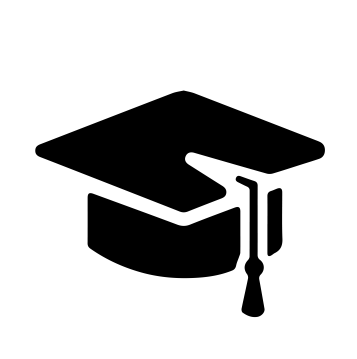 Всероссийский информационно – образовательный портал «Магистр»Веб – адрес сайта: https://magistr-r.ru/СМИ Серия ЭЛ № ФС 77 – 75609 от 19.04.2019г.(РОСКОМНАДЗОР, г. Москва)МОП СФО Сетевое издание «Магистр»ИНН 4205277233 ОГРН 1134205025349Председатель оргкомитета: Ирина Фёдоровна К.ТЛФ. 8-923-606-29-50Е -mail: metodmagistr@mail.ruИОР «Магистр»: Елена Владимировна В.Е -mail: magistr-centr@mail.ruГлавный редактор: Александр Сергеевич В.Е-mail: magistr-centr@magistr-r.ruПриказ №028 от 05.12.2022г.О назначении участников конкурса «Конкурс рефератов, курсовых и дипломных работ студентов СПО»Уважаемые участники, если по каким – либо причинам вы не получили электронные свидетельства в установленный срок (4 дня с момента регистрации), просьба обратиться для выяснения обстоятельств по электронной почте: metodmagistr@mail.ru№УчреждениеФИОРезультат1Колледж Астраханского Государственного Университета им. В.Н. ТатищеваСтульнова Юлия Николаевна, Куташенко Кирилл АнатольевичI степень (победитель)2Колледж Астраханского Государственного Университета им. В. Н. Татищева ул. Татищева, 20а, АстраханьСтульнова Юлия Николаевна Шахбулатова Фатима РуслановнаI степень (победитель)3Астраханский государственный университет им В.Н.Татищева. Колледж АГУ им В.Н.Татищева, г. АстраханьСтульнова Юлия Николаевна, Магомедова Асият АбдусаламовнаI степень (победитель)4Колледж Астраханского Государственного Университета им. В.Н. Татищева, г. АстраханьСтульнова Юлия НиколаевнаПанфилова Екатерина Эдуардовна, Соколова Кристина ВладимировнаI степень (победитель)